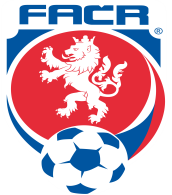 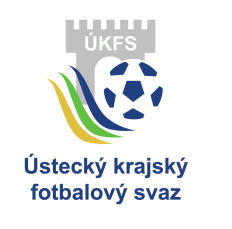 Soutěž: MOS 2018/19 - ročník 2007 (U-12), ročník 2008 (U-11)Hřiště: …………………………………………                          			          Datum: ………………..........           SOUPISKA DRUŽSTVA: ………………………………………………………          SOUPISKA DRUŽSTVA: ………………………………………………………          SOUPISKA DRUŽSTVA: ………………………………………………………          SOUPISKA DRUŽSTVA: ………………………………………………………          SOUPISKA DRUŽSTVA: ………………………………………………………          SOUPISKA DRUŽSTVA: ………………………………………………………          SOUPISKA DRUŽSTVA: ………………………………………………………          SOUPISKA DRUŽSTVA: ………………………………………………………          SOUPISKA DRUŽSTVA: ………………………………………………………ČíslodresuPŘÍJMENÍ a JMÉNOIDčísloBRANKY:BRANKY:BRANKY:ČíslodresuPŘÍJMENÍ a JMÉNOIDčíslo1. zápas2. zápas3. zápasŽK:ČK:Mateřskýoddíl/klub:  Realizační týmPŘÍJMENÍ a JMÉNOID čísloTelefonTrenér:As. Trenéra:Vedoucí:Zdravotník: